10 В Разделе 2 "Сведения по выплатам на закупку товаров, работ, услуг" Плана детализируются показатели выплат по расходам на закупку товаров, работ, услуг, отраженные в строке 2600 Раздела 1 "Поступления и выплаты" Плана.’1 Плановые показатели выплат на закупку товаров, работ, услуг по строке 26000 Раздела 2 "Сведения по выплатам на закупку товаров, работ, услуг" Плана распределяются на выплаты по контрактам (договорам), заключенным (планируемым к заключению) в соответствии с гражданским законодательством Российской Федерации (строки 26100 и 26200), а также по контрактам (договорам), заключаемым в соответствии с требованиями законодательства Российской Федерации и иных нормативных правовых актов о контрактной системе в сфере закупок товаров, работ, услуг для государственных и муниципальных нужд, с детализацией указанных выплат по контрактам (договорам), заключенным до начала текущего финансового года (строка 26300) и планируемым к заключению в соответствующем финансовом году (строка 26400) и должны соответствовать показателям соответствующих граф по строке 2600 Раздела 1 "Поступления и выплаты" Плана.Указывается сумма договоров (контрактов) о закупках товаров, работ, услуг, заключенных без учета требований Федерального закона № 44-ФЗ и Федерального закона № 223-ФЗ, в случаях, предусмотренных указанными федеральными законами.Указывается сумма закупок товаров, работ, услуг, осуществляемых в соответствии с Федеральным законом № 44-ФЗ и Федеральным законом № 223-ФЗ.Государственным (муниципальным) бюджетным учреждением показатель не формируется.Указывается сумма закупок товаров, работ, услуг, осуществляемых в соответствии с Федеральным законом № 44-ФЗ.Плановые показатели выплат на закупку товаров, работ, услуг по строке 26500 государственного (муниципального) бюджетного учреждения должен быть не менее суммы показателей строк 26410, 26420, 26430, 26440 по соответствующей графе, государственного (муниципального) автономного учреждения - не менее показателя строки 26430 по соответствующей графе.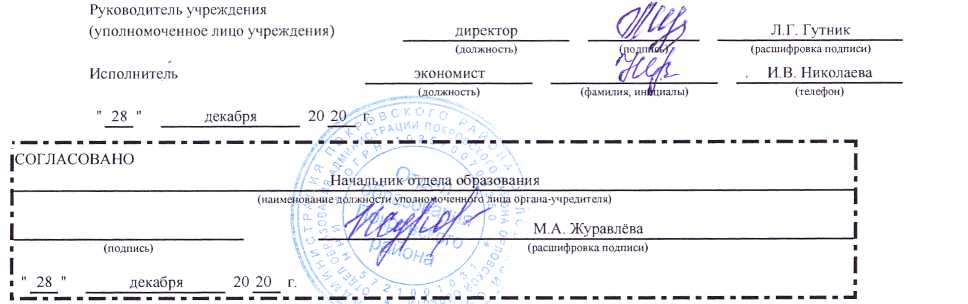 Раздел 2. Сведения по выплатам на закупки товаров, работ, услугюВ случае утверждения закона (решения) о бюджете на текущий финансовый год и плановый период.Указывается дата подписания Плана, а в случае утверждения Плана уполномоченным лицом учреждения - дата утверждения Плана.В графе 3 отражаются:по строкам 1100 - 1900 - коды аналитической группы подвида доходов бюджетов классификации доходов бюджетов;по строкам 1980 - 1990 - коды аналитической группы вида исто*шиков финансирования дефицитов бюджетов классификации источников финансирования дефицитов бюджетов; по строкам 2000 - 2652 - коды видов расходов бюджетов классификации расходов бюджетов;3000 - 3030 - коды аналитической группы подвида доходов бюджетов классификации доходов бюджетов, по которым планируется уплата налогов, уменьшающих доход (в том числе налог на прибыль, налог на добавленную стоимость, единыйпо строкамналог на вмененный доход для отдельных видов деятельности);по строкам 4000 - 4040 - коды аналитической группы вида источников финансирования дефицитов бюджетов классификации источников финансирования дефицитов бюджетов.В графе 4 указывается код классификации операций сектора государственного управления в соответствии с Порядком применения классификации операций сектора государственного управления, утвержденным приказом Министерства финансов
Российской Федерации от 29 ноября 2017 г. № 209н (зарегистрирован в Министерстве юстиции Российской Федерации 12 февраля 2018 г., регистрационный номер 50003), и (или) коды иных аналитических показателей, в случае, если Порядком органа -
учредителя предусмотрена указанная детализация.По строкам 0001 и 0002 указываются планируемые суммы остатков средств на начало и на конец планируемого года, если указанные показатели по решению органа, осуществляющего функции и полномочия учредителя, планируются на этапе
формирования проекта Плана либо указываются фактические остатки средств при внесении изменений в утвержденный План после завершения отчетного финансового года.Показатели прочих поступлений включают в себя в том числе показатели увеличения денежных средств за счет возврата дебиторской задолженности прошлых лет, включая возврат предоставленных займов (микрозаймов), а также за счет возврата
средств, размещенных на банковских депозитах. При формировании Плана (проекта Плана) обособлен ному (ым) подразделению(ям) показатель прочих поступлений включает показатель поступлений в рамках расчетов между головным учреждением и
обособленным подразделением.Показатели выплат по расходам на закупки товаров, работ, услуг, отраженные в строке 2600 Раздела 1 "Поступления и выплаты" Плана, подлежат детализации в Разделе 2 "Сведения по выплатам на закупку товаров, работ, услуг" Плана.Показатель отражается со знаком "минус".7 Показатели прочих выплат включают в себя в том числе показатели уменьшения денежных средств за счет возврата средств субсидий, предоставленных до начала текущего финансового года, предоставления займов (микрозаймов), размещения
автономными учреждениями денежных средств на банковских депозитах. При формировании Плана (проекта Плана) обособленному(ым) подразделению(ям) показатель прочих выплат включает показатель поступлений в рамках расчетов между головным
учреждением и обособленным подразделением.План финансово-хозяйственной деятельности на 20 20 г.
(на 20 21 г. и плановый период 20 22 и 20 23 годов)от" 28 "	декабря 20 20 г.Орган, осуществляющийфункции и полномочия учредителя Отдел образования администрации Покровского района	Учреждение Муниципальное бюджетное общеобразовательное учреждение «Грачевская основная общеобразовательная школа»	Единица измерения: руб.Раздел 1. Поступления и выплаты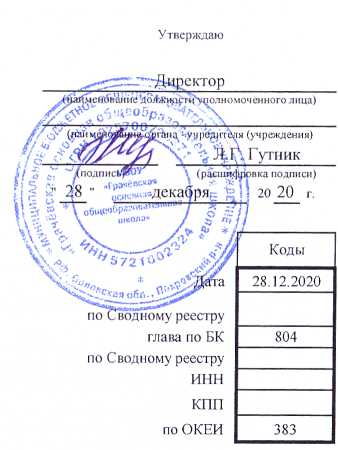 №п/пНаименование показателяКоды строкГодначалазакупкиКод бюджетной классификац ИИ Российской ФедерацииСуммаСуммаСуммаСумма№п/пНаименование показателяКоды строкГодначалазакупкиКод бюджетной классификац ИИ Российской Федерациина 20 21 г. (текущий финансовый год)на 20 22 г. (первый год планового периода)на 20 23 г. (второй год планового периода)за пределами планового периода123456781.4 5.1в том числе:в соответствии с Федеральным законом № 44-ФЗ26451X1.4.5.2в соответствии с Федеральным законом № 223-ФЗ26452X2Итого по контрактам, планируемым к заключению в соответствующем финансовом году в соответствии сФедеральным законом № 44-ФЗ, по соответствующему году закупки 1626500X1 092 981,59702 967,00702 967,00в том числе по году начала закупки:265102021202220231 092 981,59702 967,00702 967,003Итого по договорам, планируемым к заключению в соответствующем финансовом году в соответствии с Федеральным законом № 223-ФЗ, по соответствующему году закупки26600Xв том числе по году начала закупки:26610№п/пНаименование показателяКоды строкГод начала закупкиКод бюджетной классификацИИ Российской ФедерацииСуммаСуммаСуммаСумма№п/пНаименование показателяКоды строкГод начала закупкиКод бюджетной классификацИИ Российской Федерациина 20 21 г. (текущий финансовый год)на 20 22 г. (первый год планового периода)на 20 23 г. (второй год планового периода)за пределамиплановогопериода123456781Выплаты на закупку товаров, работ, услуг, всего 1126000X1 092 981,59702 967,00702 967,001.1в том числе:по контрактам (договорам), заключенным до начала текущего финансового года без применения норм Федерального закона от 5 апреля 2013 г. № 44-ФЗ "О контрактной системе в сфере закупок товаров, работ, услуг для обеспечения государственных и муниципальных нужд" (Собрание законодательства Российской Федерации, 2013, № 14, ст. 1652; 2018, № 32, ст. 5104) (далее - Федеральный закон № 44-ФЗ) и Федерального закона от 18 июля 2011 г. № 223-ФЗ "О закупках товаров, работ, услуг отдельными видами юридических лиц" (Собрание законодательства Российской Федерации, 2011, № 30, ст. 4571; 2018, № 32,ст. 5135) (далее - Федеральный закон № 223-ФЗ)1226100X1.2по контрактам (договорам), планируемым к заключению в соответствующем финансовом году без применения норм Федерального закона № 44-ФЗ и Федерального закона № 223-ФЗ 1226200X1.3по контрактам (договорам), заключенным до начала текущего финансового года с учетом требований Федерального закона № 44-ФЗ и Федерального закона № 223-ФЗ 1326300X0,000,000,001.4по контрактам (договорам), планируемым к заключению в соответствующем финансовом году с учетом требований Федерального закона № 44-ФЗ и Федерального закона № 223-ФЗ 1326400X1 092 981,59702 967,00702 967,001.4.1в том числе:за счет субсидий, предоставляемых на финансовое обеспечение выполнения государственного (муниципального) задания26410X974 056,00702 967,00702 967,001.4.1.1в том числе:в соответствии с Федеральным законом № 44-ФЗ2641!X974 056,00702 967,00702 967,001.4.1.2в соответствии с Федеральным законом № 223-ФЗ 1426412X1.4.2за счет субсидий, предоставляемых в соответствии с абзацем вторым пункта 1 статьи 78.1 Бюджетного кодекса Российской Федерации26420X118 925,590,000,001.4.2.1в том числе:в соответствии с Федеральным законом № 44-ФЗ26421X118 925,590,000,001.4.2.1.1в рамках реализации национального проекта26421.1.2021ПД200Ь3040118 925,590,000,001.4.2.2в соответствии с Федеральным законом № 223-ФЗ 1426422X1.4.3за счет субсидий, предоставляемых на осуществление капитальных вложений 1526430X1.4.4за счет средств обязательного медицинского страхования26440X1.4.4.1в том числе:в соответствии с Федеральным законом № 44-ФЗ26441X1.4.4.2в соответствии с Федеральным законом № 223-ФЗ 1426442X1.4.5за счет прочих источников финансового обеспечения26450XНаименование показателяКод строкиКод по бюджетной классификации Российской Федерации 3Аналити-ческий код 4СуммаСуммаСуммаСуммаНаименование показателяКод строкиКод по бюджетной классификации Российской Федерации 3Аналити-ческий код 4на 20 21 г. текущий финансовый годна 20 22 г. первый год планового периодана 20 23 г. второй год планового периодаза пределами планового периода12345678Выплаты, уменьшающие доход, всего3000100X0,000,000,00Xв том числе:налог на прибыль 8ЗОЮXналог на добавленную стоимость 83020Xпрочие налоги, уменьшающие доход83030XПрочие выплаты, всего 94000X0,000,000,00Xиз них:возврат в бюджет средств субсидии4010610XНаименование показателяКод строкиКод по бюджетной классификации Российской Федерации ’Аналити-ческий код 4СуммаСуммаСуммаСуммаНаименование показателяКод строкиКод по бюджетной классификации Российской Федерации ’Аналити-ческий код 4на 20 21 г. текущий финансовый годна 20 22 г. первый год планового периодана 20 23 г. второй год планового периодаза пределами планового периода12345678из них:налог на имущество организаций и земельный налог2310851291339 800,006 000,006 000,00Xиные налоги (включаемые в состав расходов) в бюджеты бюджетной системы Российской Федерации, а также государственная пошлина2320852292117,00500,00500,00Xуплата штрафов (в том числе административных), пеней, иных платежей2330853293200,00200,00200,00Xбезвозмездные перечисления организациям и физическим лицам, всего2400XX0,000,000,00Xиз них:гранты, предоставляемые другим организациям и физическим лицам2410810Xвзносы в международные организации2420862Xплатежи в целях обеспечения реализации соглашений с правительствами иностранных государств и международными организациями2430863Xпрочие выплаты (кроме выплат на закупку товаров, работ, услуг)2500XXисполнение судебных актов Российской Федерации и мировых соглашений по возмещению вреда, причиненного в результате деятельности учреждения2520831Xрасходы на закупку товаров, работ, услуг, всего72600XX1 092 981,59702 967,00702 967,00в том числе:закупку научно-исследовательских и опытно-конструкторских работ2610241закупку товаров, работ, услуг в сфере информационно-коммуникационных технологий2620242закупку товаров, работ, услуг в целях капитального ремонта государственного (муниципального) имущества26302432280,000,000,00прочую закупку товаров, работ и услуг, всего26402441 092 981,59702 967,00702 967,00ИЗ них.услуги связи коммунальные услуги работы, услуги по содержанию имущества прочие работы, услугистрахование приобретение продуктов питания приобретение ГСМприобретение строительных материалов увеличение стоимости прочих материальныъ запасов увеличение стоимости прочих капитальных вложений увеличение стоимости основных средств2641264226432644264526462647264826492650265124424424424424424424424424424424422122322522622734234334434634731013 600,00303 200,0068 000,0070 000,003 500,00345 181,59232 000,000,0037 500,000,0020 000,0013 000,00241 800,0082 320,0070 000,004 000,00120 447,00135 800,000,0018 000,000,0017 600,0013 000,00241 800,0082 320,0070 000,004 000,00120 447,00135 800,000,0018 000,000,0017 600,00капитальные вложения в ооъекты государственной (муниципальной) собственности, всего2650400X0,000,000,00в том числе:приобретение объектов недвижимого имущества государственными (муниципальными) учреждениями2651406строительство (реконструкция) объектов недвижимого имущества государственными (муниципальными) учреждениями2652407Наименование показателяКод строкиКод по бюджетной классификации Российской Федерации ’Аналити-ческий код 4СуммаСуммаСуммаСуммаНаименование показателяКод строкиКод по бюджетной классификации Российской Федерации ’Аналити-ческий код 4на 20 21 г. текущий финансовый годна 20 22 г. первый год планового периодана 20 23 г. второй год планового периодаза пределами планового периода12345678в том числе: целевые субсидии1410150152118 925,59субсидии на осуществление капитальных вложений14201501620,00пожертвования и дарения текущего характера15015580 000,00Расходы, всего2000X2005 487 135,424 374 567,004 374 567,00в том числе:на выплаты персоналу, всего2100X2104 054 036,833 664 900,003 664 900,00Xв том числе: оплата труда21101112113 033 955,062 832 400,002 832 400,00Xпрочие выплаты персоналу, в том числе компенсационного характера21201122120,000,000,00Xиные выплаты, за исключением фонда оплаты труда учреждения, для выполнения отдельных полномочий21301132130,000,000,00Xвзносы по обязательному социальному страхованию на выплаты по оплате труда работников и иные выплаты работникам учреждений, всего2140119X1 020 081,77832 500,00832 500,00Xв том числе:на выплаты по оплате труда21411191 020 081,77832 500,00832 500,00Xна иные выплаты работникам2142119Xденежное довольствие военнослужащих и сотрудников, имеющих специальные звания2150131Xиные выплаты военнослужащим и сотрудникам, имеющим специальные звания2160134Xстраховые взносы на обязательное социальное страхование в части выплат персоналу, подлежащих обложению страховыми взносами2170139Xв том числе:на оплату труда стажеров2171139Xна иные выплаты гражданским лицам (денежное содержание)2172139Xсоциальные и иные выплаты населению, всего2200300X0,000,000,00Xв том числе:социальные выплаты гражданам, кроме публичных нормативных социальных выплат22103200,000,000,00Xиз них:пособия, компенсации и иные социальные выплаты гражданам, кроме публичных нормативных обязательств22113210,000,000,00XПособия на время трудоустройства3212640,000,000,00Компенсация за питание обучающимся на дому3212620,000,000,00Компенсация проезда ученикам к месту' учебы и обратно3212620,000,000,00выплата стипендий, осуществление иных расходов на социальную поддержку обучающихся за счет средств стипендиального фонда2220340Xна премирование физических лиц за достижения в области культуры, искусства, образования, науки и техники, а также на предоставление грантов с целью поддержки проектов в области науки, культуры и искусства2230350Xсоциальное обеспечение детей-сирот и детей, оставшихся без попечения родителей2240360Xуплата налогов, сборов и иных платежей, всего2300850X340 117,006 700,006 700,00XНаименование показателяКод строкиКод по бюджетной классификации Российской Федерации 3Аналити-ческий код 4СуммаСуммаСуммаСуммаНаименование показателяКод строкиКод по бюджетной классификации Российской Федерации 3Аналити-ческий код 4на 20 21 г. текущий финансовый годна 20 22 г. первый год планового периодана 20 23 г. второй год планового периодаза пределами планового периода12345678Остаток средств на начало текущего финансового года 50001XXОстаток средств на конец текущего финансового года50002XXДоходы, всего:10001005 487 135,424 374 567,004 374 567,00в том числе:доходы от собственности, всего1100120в том числе:1110доходы от оказания услуг, работ, компенсации затрат учреждений, всего12001301315 288 209,834 374 567,004 374 567,00в том числе:субсидии на финансовое обеспечение выполнения государственного (муниципального) задания за счет средств бюджета публично-правового образования, создавшего учреждение12101301315 288 209,834 374 567,004 374 567,00субсидии на финансовое обеспечение выполнения государственного задания за счет средств бюджета Федерального фонда обязательного медицинского страхования1220130доходы от штрафов, пеней, иных сумм принудительного изъятия, всего1300140в том числе:1310140безвозмездные денежные поступления, всего1400150X198 925,590,000,00